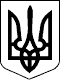 124 СЕСІЯ ЩАСЛИВЦЕВСЬКОЇ СІЛЬСЬКОЇ РАДИ7 СКЛИКАННЯРІШЕННЯ18.08.2020 р.                                      № 2462с. ЩасливцевеПро затвердження проекту землеустрою щодо відведенняземельної ділянки в орендуАТ  «Херсонобленерго»    Розглянувши клопотання АТ «Херсонобленерго» №34/10-036449 від 20.07.2020р., враховуючи вимоги ДБН В.2.5-16-99, відповідно ст. ст. 12, 40, 125, 126  Земельного кодексу України, керуючись ст. 26 Закону України «Про місцеве самоврядування в Україні», сесія Щасливцевської сільської радиВИРІШИЛА:1. Затвердити  АТ  «Херсонобленерго»    (ідентифікаційний код юридичної особи 05396638) проект землеустрою щодо відведення земельних ділянок в оренду, загальною площею 0,0285 га. (у т.ч.: ділянка №1 площею 0,0266 га (КВЦПЗ 18.00) на час будівництва ПЛ-10кВ від оп.№32 ПЛ-10кВ Л-692 ПС-35/10кВ «Счастливцево»; ділянка №2 площею 0,0003 га (КВЦПЗ 18.00) під опору - №31п1 ПЛ-10кВ Л-692 ПС-35/10кВ «Счастливцево»; ділянка №3 площею – 0,0004 га (КВЦПЗ 18.00) під опору №31п2 ПЛ-10кВ Л-692 ПС-35/10кВ «Счастливцево»; ділянка №4 площею – 0,0012 га (КВЦПЗ 18.00) під опору №31п3 ПЛ-10кВ Л-692 ПС-35/10кВ «Счастливцево»), розташованих  за адресою: вул. Рибальська, с. Щасливцеве  Генічеського району Херсонської області із земель житлової та громадської забудови згідно договору про приєднання № ***  від 29.05.2018 р., укладеного з гр. *** 2. Передати АТ  «Херсонобленерго»: земельну ділянку з кадастровим номером  6522186500:01:001:11*** в оренду  строком на 6 (шість) місяців з орендною платою  у розмірі 3% від  нормативної грошової  оцінки земельної ділянки;земельні ділянки з кадастровими номерами  6522186500:01:001:11***, 6522186500:01:001:11***, 6522186500:01:001:11*** в оренду  строком на 49 (сорок дев’ять) років з орендною платою  у розмірі 3% від  нормативної грошової  оцінки земельної ділянки;3. Доручити сільському голові Плохушко В.О. на виконання цього рішення укласти договори оренди землі в місячний термін.4. Контроль за виконанням рішення покласти на постійну комісію Щасливцевської сільської ради з питань регулювання земельних відносин та охорони навколишнього середовища.Сільський голова                                                                     В.ПЛОХУШКО